Условие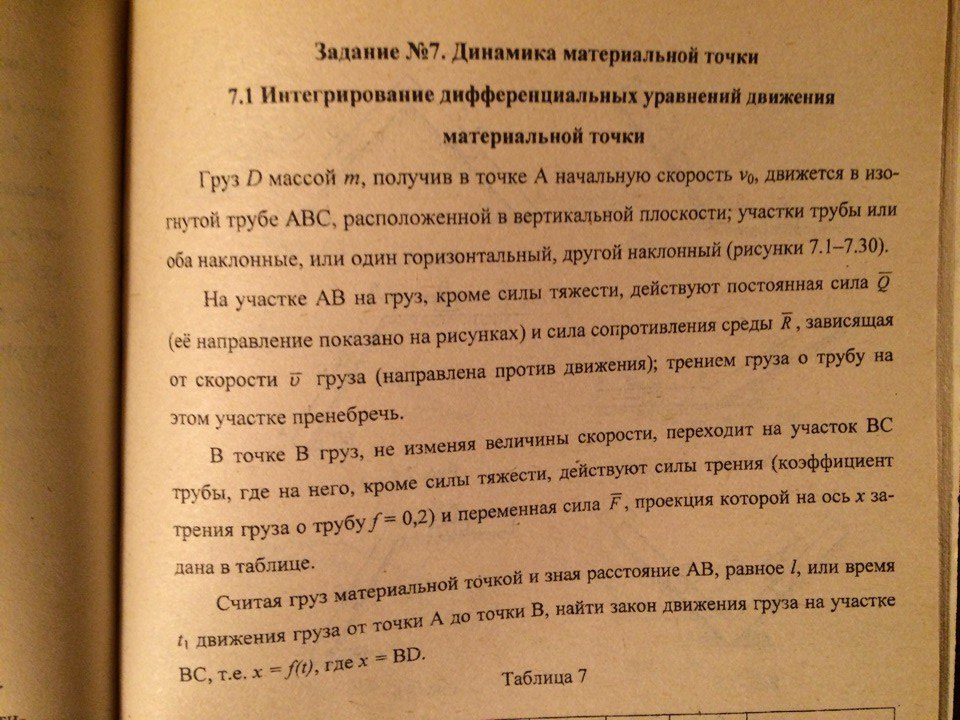 Данные брать из строки №4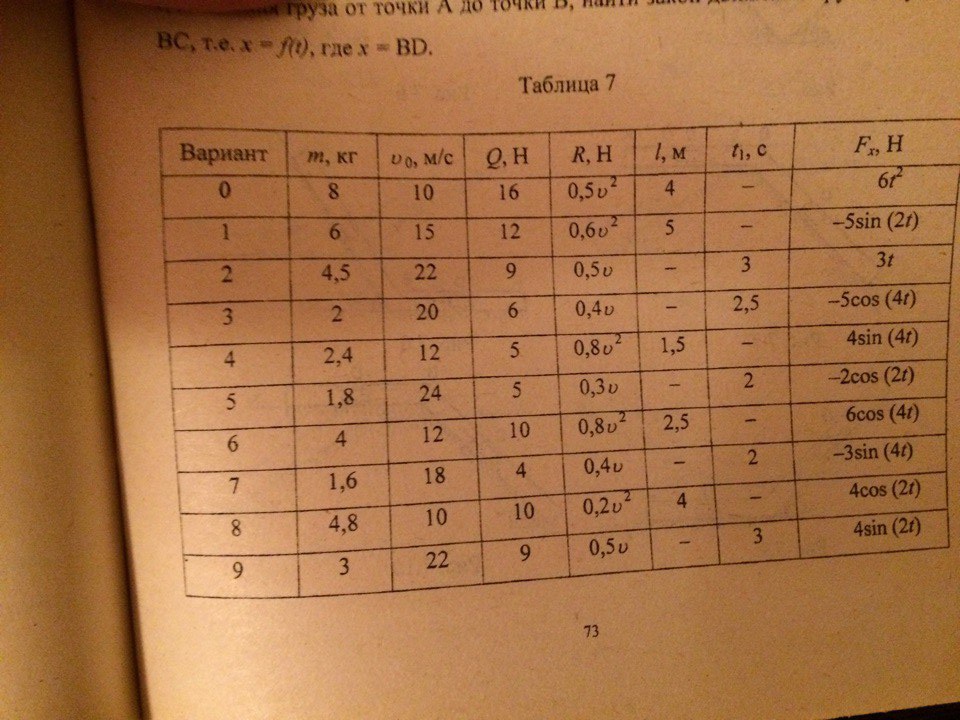 На чертеже необходимо все полностью указать, все направления и т.п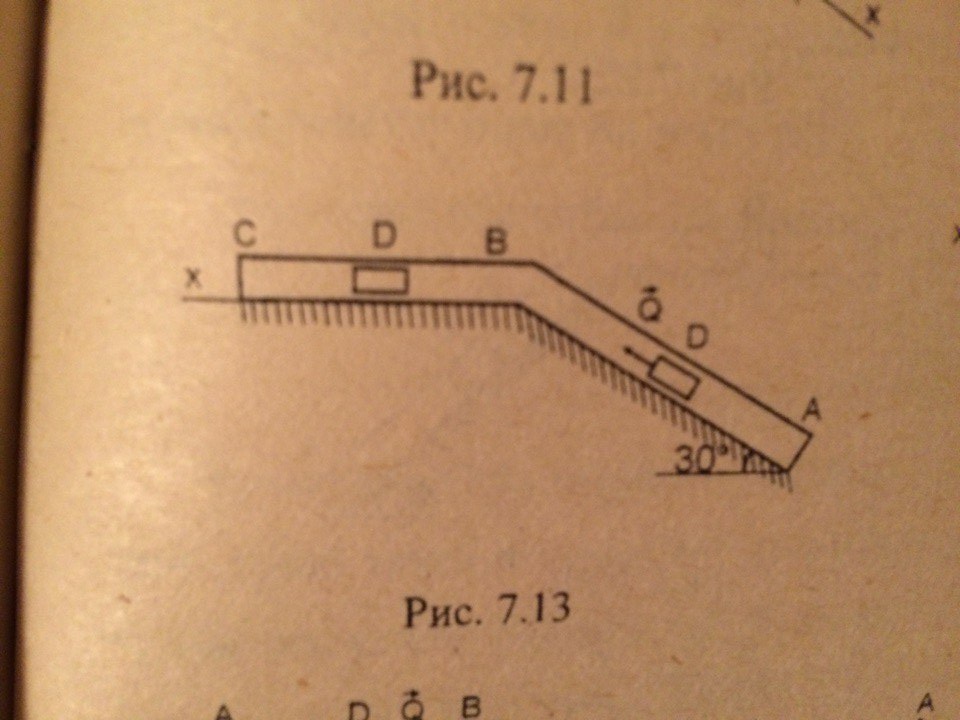 